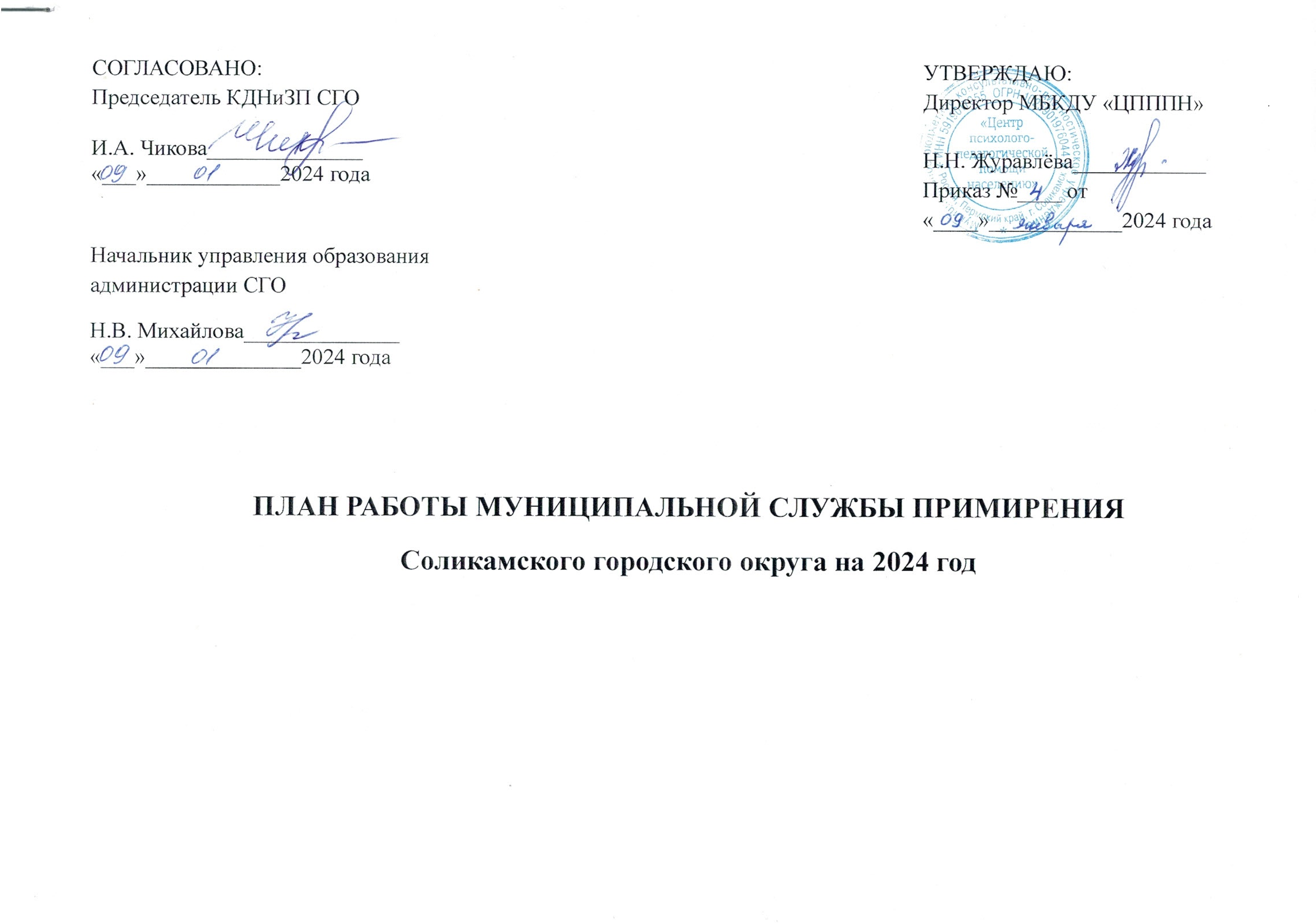 Цель деятельности МСП: повышение уровня социальной и конфликтной  компетентности всех участников образовательно-воспитательного процесса, обучение основам ведения переговоров с использование ресурсов школьных служб примирения, привлечение обучающихся к активному участию в примиренческой деятельности, а также использование восстановительных практик в профилактической работе и мероприятиях, направленных на работу с последствиями конфликтов, асоциальных проявлений, правонарушений у детей и подростков.Задачи МСП:1. Проведение восстановительных программ (медиация, круги сообществ, школьные конференции, круги заботы, семейные конференции, письма потерпевшей стороны, челночная медиация), программ по примирению, программ по заглаживанию вреда с несовершеннолетними правонарушителями, пострадавшими от эмоционально-психологического (морального) и иного ущерба, их родителями (законными представителями), а также с конфликтующими сторонами (обучающимися, педагогами и родителями (законными представителями).2. Обучение несовершеннолетних обучающихся, их родителей, педагогов образовательных учреждений, участников восстановительных программ методам бесконфликтного общения, способам урегулирования конфликтов.3. Организация сетевого взаимодействия школьных служб примирения на территории муниципального образования Соликамского городского округа с целью обеспечения содержательной и организационной поддержки их развития.4. Информирование общественности о деятельности МСП, о возможностях восстановительных технологий и медиации в воспитательной деятельности  посредством средств массовой информации, электронных изданий сайта Учреждения, социальных сетей.5. Осуществление мониторинга проведения восстановительных программ и примирительных встреч, в том числе в образовательных учреждениях Соликамского городского округа.6. Методическое сопровождение служб примирения, функционирующих в образовательных учреждениях на территории Соликамского городского округа.7. Наработка модели межведомственного взаимодействия учреждений системы профилактики правонарушений  несовершеннолетних Соликамского городского округа.Потребители услуги:- родители (законные представители) несовершеннолетних;- педагоги и специалисты  общеобразовательных учреждений, социального обслуживания по вопросам внедрения восстановительного подхода и реализации восстановительных технологий;- ведомства системы профилактики и правонарушений несовершеннолетних, определенных Федеральным законом от 24.06.1999 №120-ФЗ «Об основах системы профилактики безнадзорности и правонарушений несовершеннолетних», в том числе федеральный суд, органы дознания и следствия органов внутренних дел.- несовершеннолетние в возрасте до 18 лет, являющиеся участниками конфликтных и (или) криминальных ситуаций.  Миссия МСП Соликамского городского округа – передача ценностей восстановительной культуры (ответственности, взаимопонимания, поддержки) несовершеннолетним, членам их семей, участникам конфликтных ситуаций через создание альтернативных путей разрешения конфликтов и изменение традиций реагирования на конфликтные ситуации на основе принципов восстановительного правосудия.Используемые сокращения:ВП – восстановительные программыВТ – восстановительные технологииМСП – Муниципальная служба примиренияШСП – Школьная служба примиренияОУ – Образовательное учреждениеУО – Управление образованияКДНиЗП – Комиссия по делам несовершеннолетних и защите их правОДН УВД – Отдел по делам несовершеннолетних Управления внутренних дел№ п/пПланируемые мероприятияСроки исполненияСроки исполненияИсполнители и участникиИсполнители и участникиПланируемый результатОрганизационно-методическая деятельность.Организационно-методическая деятельность.Организационно-методическая деятельность.Организационно-методическая деятельность.Организационно-методическая деятельность.Организационно-методическая деятельность.Организационно-методическая деятельность.1Участие в краевых совещаниях руководителей МСП.в течение годав течение годаРуководитель МСПРуководитель МСПАнализ текущей деятельности, планирование, повышение квалификации специалистов, реализующих ВП. 2Проведение анализа работы МСП и предоставление результатов деятельности в  УО, КДНиЗП.1 раз в квартал1 раз в кварталРуководитель МСПРуководитель МСПОпределение эффективности работы МСП, выявление проблем и положительных моментов в организации работы МСП.3Выходы в ОУ на заседания ШСП по рассмотрению конфликтных ситуаций.по запросупо запросуСпециалисты МСПСпециалисты МСПОказание помощи руководителю и специалистам  ШСП СГО.4Совещание специалистов МСП и руководителей ШСП.1 раз в квартал1 раз в кварталСпециалисты МСПСпециалисты МСПАнализ текущей деятельности, корректировка совместной деятельности.5Проведение муниципальной олимпиады среди волонтёров школьных служб примиренияфевраль 2024 годафевраль 2024 годаСпециалисты МСПСпециалисты МСПВыявление и поощрение наиболее подготовленных волонтёров ШСП – ведущих восстановительных программ, поддержка деятельности ШСП6Консультирование родителей  (законных представителей) несовершеннолетних, обратившихся, направленных в МСП.в течение годав течение годаСпециалисты МСПСпециалисты МСПВыработка рекомендаций, получение согласия родителей на проведение ВП.7Консультация специалистов, реализующих восстановительные программы.в течение годав течение годаСпециалисты МСПСпециалисты МСППовышение  профессиональной компетенции, обмен опытом, расширение знаний в области проведения ВП.8Проведение конкурса «Лучший руководитель школьных служб примирения Соликамского городского округа 2024 года»март  2024 годамарт  2024 годаруководитель отдела МСП,  специалисты МСП,руководители ШСПруководитель отдела МСП,  специалисты МСП,руководители ШСПРазвитие творческого потенциала, повышение  профессиональной компетенции, обмен опытом, расширение знаний в области проведения  ВП руководителей ШСП, продвижение волонтёрского движения в Соликамском городском округе.9Проведение конкурса «Самый креативный видеоролик о моей школьной службе примирения Соликамского городского округа 2024 года»апрель 2024  годаапрель 2024  годаУчастники ШСП, педагоги, родителиУчастники ШСП, педагоги, родителиВключение обучающихся  в волонтёрское движение и повышение имиджа ШСП.10Мониторинга сайтов ОУ на наличие и обновление информации о деятельности ШСП май  2024 годамай  2024 годаСпециалисты МСП, руководители ШСПСпециалисты МСП, руководители ШСПИнформационная справка.11Обучение подростков восстановительным технологиям по программе «Воздушный змей»октябрь-ноябрь 2024 годаоктябрь-ноябрь 2024 годаспециалисты МСП, руководители ШСПспециалисты МСП, руководители ШСППодготовка подростков к работе в ШСП, повышение имиджа ШСП.12Участие в Дне правовой помощи детямноябрь 2024 годаноябрь 2024 годаСпециалисты МСП, руководители ШСПСпециалисты МСП, руководители ШСПРаспространение информации о примирительных технологиях, повышение имиджа ШСП, МСП, Включение обучающихся  в волонтёрское движение и повышение имиджа ШСП13Проведение конкурса по итогу 2024 года «Самая активная  школьная служба примирения в 2024 году»декабрь 2024 годадекабрь 2024 годаУчастники ШСП, педагоги, родители, руководители ШСП,Специалисты МСП.Участники ШСП, педагоги, родители, руководители ШСП,Специалисты МСП.Распространение информации о примирительных технологиях, повышение имиджа ШСП, МСП, повышение правовой компетенции детей и родителей, педагогов.II. Мониторинги реализации восстановительных процедур.II. Мониторинги реализации восстановительных процедур.II. Мониторинги реализации восстановительных процедур.II. Мониторинги реализации восстановительных процедур.II. Мониторинги реализации восстановительных процедур.II. Мониторинги реализации восстановительных процедур.II. Мониторинги реализации восстановительных процедур.1Мониторинг реализации ВП на территории  Соликамского городского округа1 раз в квартал1 раз в кварталРуководитель МСПРуководитель МСПОпределение эффективности работы МСП, ШСП.2Мониторинг деятельности ШСП.до 25 числа ежеквартальнодо 25 числа ежеквартальноРуководители ШСП образовательных учрежденийРуководители ШСП образовательных учрежденийАнализ качества деятельности школьных служб примирения.3Подготовка отчётов, заключений о работе с конкретной семьёй, подростком по запросу КДНиЗП, суда, органов опеки и пр. постояннопостоянноCпециалисты МСПCпециалисты МСПЗаключения о работе с семьёй.III. Реализация восстановительных процедур.III. Реализация восстановительных процедур.III. Реализация восстановительных процедур.III. Реализация восстановительных процедур.III. Реализация восстановительных процедур.III. Реализация восстановительных процедур.III. Реализация восстановительных процедур.1Сбор информации о ситуации, с которой организуется восстановительная процедура. Анализ документов.постояннопостоянноCпециалисты МСПCпециалисты МСППолучение полной информации о ситуации.Подбор примирительной программы.2Проведение программ примирения с детьми и семьями по заявкам, направленным из КДНиЗП, ОВД, суда, самостоятельно обратившимся в МСП.постояннопостоянноСпециалисты МСПСпециалисты МСПЭффективное разрешение конфликтных, криминальных ситуаций, оказание поддержки пострадавшей стороне.100% отработка поступивших заявок.3Проведение восстановительных программ с детьми и семьями, по заявкам, направленным из КДНиЗП, ОВД, суда.  постояннопостоянноСпециалисты МСПСпециалисты МСПЭффективное разрешение конфликтных, криминальных ситуаций; оказание поддержки пострадавшей стороне.100% отработка поступивших заявок.IV. Информационно-просветительская деятельность.IV. Информационно-просветительская деятельность.IV. Информационно-просветительская деятельность.IV. Информационно-просветительская деятельность.IV. Информационно-просветительская деятельность.IV. Информационно-просветительская деятельность.IV. Информационно-просветительская деятельность.1Выпуск информационных буклетов о работе ШСП и МСП,  освещение деятельности МСП и ШСП на сайтах ОУ, на сайте МБКДУ «ЦПППН».Обновление информации в социальных сетях.1 раз в квартал1 раз в кварталСпециалисты МСПСпециалисты МСППовышение уровня информированности населения о деятельности МСП, примирительных технологиях. Повышение имиджа МСП, ШСП.2Размещение информации в СМИ- статьи, методические рекомендации, итоги конкурсов и т.д.2 раза в год2 раза в годРуководитель МСП,Специалисты МСПРуководитель МСП,Специалисты МСППовышение уровня информированности населения о деятельности МСП, примирительных технологиях.3Родительское просвещение (тренинги, семинары-тренинги, круглые столы, лектории и др.)1 раз в квартал1 раз в кварталРуководитель МСП,Специалисты МСПРуководитель МСП,Специалисты МСППовышение психолого-педагогического уровня родительской компетентности, повышение имиджа МСП.V. Методическое сопровождение специалистов реализующих ВП.V. Методическое сопровождение специалистов реализующих ВП.V. Методическое сопровождение специалистов реализующих ВП.V. Методическое сопровождение специалистов реализующих ВП.V. Методическое сопровождение специалистов реализующих ВП.V. Методическое сопровождение специалистов реализующих ВП.V. Методическое сопровождение специалистов реализующих ВП.1Повышение квалификации специалистов, реализующих ВП, супервизии.В течение годаВ течение годаРуководители ШСП, ведущие ВП,Руководитель отдела МСП, специалисты МСП.Руководители ШСП, ведущие ВП,Руководитель отдела МСП, специалисты МСП.Повышение профессиональной компетенции специалистов МСП, ШСП.Профилактика профессионального выгорания специалистов ШСП.2Проведение тренингов и мастер-классов с активистами ШСП. В течение годаВ течение годаУчастники и активисты ШСП,Специалисты МСПУчастники и активисты ШСП,Специалисты МСПОбучение приёмам и эффективной коммуникации и сотрудничества ведущих актива ШСП.3Участие в краевых мероприятиях. В течение годаВ течение годаСпециалисты МСП, руководители ШСПСпециалисты МСП, руководители ШСППовышение профессионализма специалистов, реализующих ВП.VI. Экспертная деятельность.VI. Экспертная деятельность.VI. Экспертная деятельность.VI. Экспертная деятельность.VI. Экспертная деятельность.VI. Экспертная деятельность.VI. Экспертная деятельность.1Экспертиза деятельности школьных служб примиренияВ течение годаРуководитель отдела МСП, специалисты МСП.Руководитель отдела МСП, специалисты МСП.Анализ эффективности деятельности школьных служб примирения. Привидение в соответствие со стандартом нормативно-правовой документации, регламентирующей деятельность ШСП.Анализ эффективности деятельности школьных служб примирения. Привидение в соответствие со стандартом нормативно-правовой документации, регламентирующей деятельность ШСП.